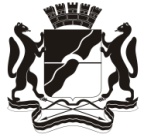 СОВЕТ ДЕПУТАТОВ ГОРОДА НОВОСИБИРСКА ПОСТОЯННАЯ КОМИССИЯ  ПО МУНИЦИПАЛЬНОЙ  СОБСТВЕННОСТИ РЕШЕНИЕот 11.02.2019                                  г. Новосибирск                                         № 209Рассмотрев проект решения Совета депутатов города Новосибирска «О проекте решения Совета депутатов города Новосибирска «О протесте прокурора города Новосибирска от 25.01.2019 № 1294ж-2018 на приложение 2 к Правилам землепользования и застройки города Новосибирска, утвержденным решением Совета депутатов города Новосибирска от 24.06.2009 № 1288» (далее – проект решения), комиссия РЕШИЛА:Согласиться с проектом решения.      Рекомендовать постоянной комиссии Совета депутатов города Новосибирска по градостроительству внести проект решения на рассмотрение сессии Совета депутатов города Новосибирска.   3. Направить копию настоящего решения в постоянную комиссию Совета депутатов города Новосибирска по градостроительству. Председательствующий                                                                          Е. С. ЯковенкоО проекте решения Совета депутатов города Новосибирска «О проекте решения Совета депутатов города Новосибирска «О протесте прокурора города Новосибирска от 25.01.2019 № 1294ж-2018 на приложение 2 к Правилам землепользования и застройки города Новосибирска, утвержденным решением Совета депутатов города Новосибирска от 24.06.2009 № 1288»